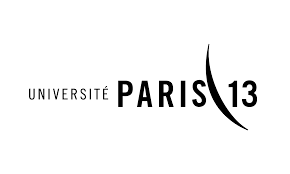 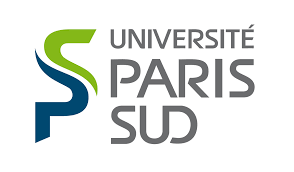 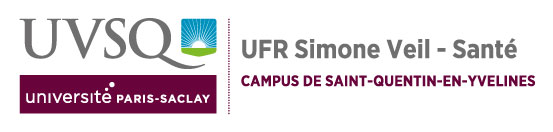 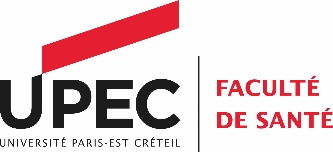 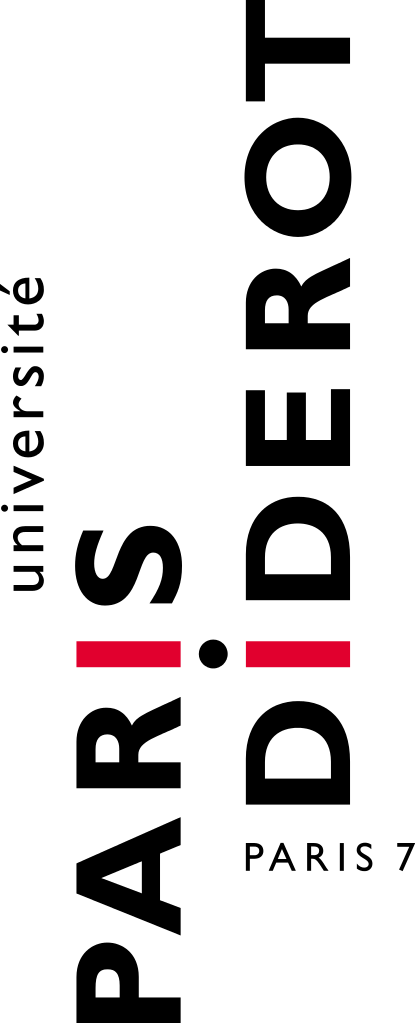 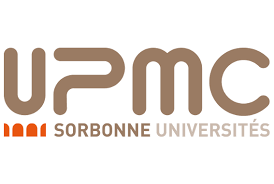 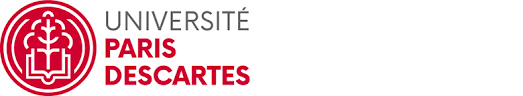 Fiche de validation de la PHASE SOCLEPour le diplôme d’études spécialisées enSanté publique et médecine socialeÎle-de-FranceCoordination Régionale du DES : Pr Florence Canouï-PoitrineCoordination Locale du DES : Pr Loïc JosseranMembres de la commission de validation de la Phase Socle : Monsieur Marc Brodin, Dr Rachel Haus, Dr Marine Jeantet, Pr Pierre Lombrail, Pr Laurence Meyer, Pr Olivier Saint-LaryPrésenté par : Né(e) le :Université d’inscription :Faculté de médecine de :Soutenu publiquement le :Formation théoriquePour valider une matière, il faut avoir coché au moins un des items.BiostatistiquesUE de master 1 (à préciser) :UE de master 2 (à préciser) :Validation du MOOC du Pr B. FalissardEpidémiologie et méthodes en recherche cliniqueUE de master 1 (à préciser) :UE de master 2 (à préciser) :Visionnage des cours sur SIDESEconomie, administration des services de santé, politiques de santéUE de master 1 (à préciser) :UE de master 2 (à préciser) :Visionnage des cours sur SIDESPromotion de la santéUE de master 1 (à préciser) :UE de master 2 (à préciser) :Visionnage des cours sur SIDESParticipation au SANFI 2018 (attestation à fournir)Formation pratiqueIl faut avoir réalisé au moins 1 stage agréé à titre principal en santé publique portant sur l’utilisation de méthodes quantitatives (épidémiologie et biostatistiques)Stage 1Service :Encadrement (plusieurs personnes possibles) :Stage 2Service :Encadrement (plusieurs personnes possibles) :